АДМИНИСТРАЦИЯ  ГАЛИЧСКОГО МУНИЦИПАЛЬНОГО  РАЙОНА КОСТРОМСКОЙ ОБЛАСТИР А С П О Р Я Ж Е Н И Еот   «12»   сентября  2016  года   №  178-рг. ГаличОб открытии отопительного сезона 2016-2017 годовВ связи с понижением температуры наружного воздуха			1.Рекомендовать:		1.1.Руководителям предприятий ЖКХ и муниципальных образовательных учреждений муниципального района открыть отопительный сезон с 13 сентября 2016 года и обеспечить подачу тепла до 12 часов в сутки в муниципальные дошкольные и образовательные  учреждения района;			1.2. Руководителям учреждений культуры муниципального района открыть отопительный сезон с 13 сентября 2016 года и обеспечить подачу тепла до 7 часов в сутки;	2.Настоящее распоряжение вступает в силу со дня его официального   опубликования.Глава муниципального района   А.Н.Потехин                                         АДМИНИСТРАЦИЯ  ГАЛИЧСКОГО МУНИЦИПАЛЬНОГО  РАЙОНА КОСТРОМСКОЙ ОБЛАСТИП О С Т А Н О В Л Е Н И Е от   «   08    »   сентября   2016 года     №   168     г. ГаличО внесении изменений в постановление  администрации Галичского муниципального района от 18 сентября 2014 года № 307В целях актуализации нормативного правового  акта П О С Т А Н О В Л Я Ю: 1. Внести в постановление администрации Галичского муниципального района от 18 сентября 2014 года № 307 «Об утверждении Муниципальной программы «Социальная поддержка граждан Галичского муниципального района на 2015 – 2017 годы» (в редакции постановлений администрации муниципального района от 12 декабря 2014 года № 459, от 10 марта 2015 года № 70, от 18 июня 2015 года № 113, от 03 августа 2015 года № 138, от 21 декабря 2015 года № 224, от 04 апреля 2016 года № 64, от 19 мая 2016 года № 93, от 14 июня 2016 года № 109. от 15 июля 2016 года № 135, от 22 августа 2016 года № 161)  следующие изменения:           1.1. в  паспорте  Программы  в разделе «Объемы и источники финансирования программы»:            цифры «2445, 5» заменить цифрами «2441.1»;            цифры «389,8» заменить цифрами «376,5»;            цифры «1080,3» заменить цифрами «1067»;            цифры « 341,2» заменить цифрами « 327,9»;            цифры « 30,0» заменить цифрами «37,5»;            цифры « 2,0» заменить цифрами «9,5»         1.2. в части 2 раздела V «Ресурсное обеспечение программы»:            цифры «2445, 5» заменить цифрами «2441,1»;            цифры «389,8» заменить цифрами «376,5»;            цифры «1080,3» заменить цифрами «1067»;            цифры « 341,2» заменить цифрами « 327,9»;            цифры « 30,0» заменить цифрами «37,5»;            цифры « 2,0» заменить цифрами «9,5»          1.3. в Приложении № 1 к программе в Паспорте  подпрограммы «Совершенствование социальной поддержки семьи и детей» в разделе «Объёмы и источники финансирования подпрограммы»:            цифры «754,1» заменить цифрами «781,36»;            цифры «282,6» заменить цифрами «309,86»;            цифры «728,1» заменить цифрами «755,36»;             цифры « 280,6» заменить цифрами «307,86»            цифры « 30,0» заменить цифрами «37,5»;            цифры « 2,0» заменить цифрами «9,5»         1.4. в разделе V «Ресурсное обеспечение подпрограммы»:             цифры «754,1» заменить цифрами «781,4»;            цифры «282,6» заменить цифрами «309,9»;            цифры «728,1» заменить цифрами «755,4»;             цифры « 280,6» заменить цифрами «307,9»;            цифры « 30,0» заменить цифрами «37,5»;            цифры « 2,0» заменить цифрами «9,5»            1.5. 1.5. в Приложении № 1 к подпрограмме «Совершенствование социальной поддержки семьи и детей»:            - в строке 34 в столбце  8 цифры «52,0» заменить на цифры «79,46», в столбце 10 цифры « 190,56» заменить на цифры «220,56»;             -  дополнить строками 46-52 следующего содержания:        - строку «46» считать строкой «53»;        - в строке 53 в столбце 8 цифры «252,6» заменить цифрами «317,36»; в столбце 10 цифры «678,1» заменить цифрами «742,86».        1.6. в Приложении № 2 к программе в Паспорте  подпрограммы «Доступная среда» в разделе «Объёмы и источники финансирования подпрограммы»:            цифры «1649,1» заменить цифрами «1608,5»;            цифры «107,2» заменить цифрами «66,6»;            цифры «60,6» заменить цифрами «20,0»;          1.7. в разделе V «Ресурсное обеспечение подпрограммы»:            цифры «1649,1» заменить цифрами «1608,5»;            цифры «107,2» заменить цифрами «66,6»;            цифры «60,6» заменить цифрами «20,0»;         1.8.  Приложение № 1 к подпрограмме  «Доступная среда»  изложить в новой редакции согласно приложению к настоящему постановлению.                   2. Контроль за исполнением настоящего постановления  возложить на  заместителя главы администрации муниципального района по социально-гуманитарному развитию  О. Ю. Поварову.           3.Настоящее постановление  вступает в силу  со дня  его опубликования.Глава  муниципального района      А. Н. ПотехинАДМИНИСТРАЦИЯ  ГАЛИЧСКОГО МУНИЦИПАЛЬНОГО  РАЙОНА КОСТРОМСКОЙ ОБЛАСТИП О С Т А Н О В Л Е Н И Еот  «08»  сентября 2016  года  № 169  г. ГаличВ целях приведения муниципального нормативного правового акта в соответствие с действующим законодательством          ПОСТАНОВЛЯЮ: 1. Внести в постановление администрации Галичского муниципального района от 22 августа 2016 года № 157 «Об утверждении Порядка формирования специализированного жилого фонда для детей-сирот и детей, оставшихся без попечения родителей, лиц из числа детей-сирот и детей, оставшихся без попечения родителей, и управления этим фондом» следующие изменения:- пункт 2 раздела 1 Приложения изложить в следующей редакции: «2. Формирование специализированного жилого фонда для детей-сирот и детей, оставшихся без попечения родителей, лиц из числа детей-сирот и детей, оставшихся без попечения родителей осуществляется  за счет субвенций из бюджета Костромской области, а также дополнительного использования собственных материальных ресурсов и финансовых средств, предусмотренных Уставом муниципального образования Галичский муниципальный район».2. Настоящее постановление вступает в силу со дня официального опубликования.Глава муниципального района   А.Н. ПотехинАДМИНИСТРАЦИЯ  ГАЛИЧСКОГО МУНИЦИПАЛЬНОГО  РАЙОНА КОСТРОМСКОЙ ОБЛАСТИП О С Т А Н О В Л Е Н И Еот   «08»  сентября 2016 года   №  170 г. ГаличВ соответствии с Жилищным кодексом Российской Федерации, Федеральным законом от 21 декабря 1996 года № 159-ФЗ «О дополнительных гарантиях по социальной поддержке детей-сирот и детей, оставшихся без попечения родителей», Законом Костромской области от 29.12.2014 года № 620-5-ЗКО «О наделении органов местного самоуправления отдельными государственными полномочиями Костромской области по обеспечению детей-сирот и детей, оставшихся без попечения родителей, лиц из числа детей-сирот и детей, оставшихся без попечения родителей, жилыми помещениями», руководствуясь Уставом муниципального образования Галичский муниципальный район Костромской области, в целях обеспечения прав детей-сирот и детей, оставшихся без попечения родителей, лиц из числа детей-сирот  и детей, оставшихся без попечения родителей на жилые помещения          ПОСТАНОВЛЯЮ:1. Утвердить  Порядок предоставления детям-сиротам и детям, оставшимся без попечения родителей, лицам из числа детей-сирот и детей, оставшихся без попечения родителей, помещений специализированного жилищного фонда.2. Контроль за исполнением настоящего постановления возложить на первого заместителя главы администрации Галичского муниципального района В.А. Фоменко.               3. Настоящее постановление вступает в силу со дня  официального опубликования.Глава муниципального района    А.Н. ПотехинПриложениеУтвержденопостановлением администрациимуниципального районаот   «08»  сентября 2016 года   №  170 
Порядокпредоставления детям-сиротам и детям, оставшимся без попечения родителей, лицам из числа детей-сирот и детей, оставшихся без попечения родителей, помещений специализированного жилищного фонда

	1. Настоящий Порядок определяет правила предоставления детям-сиротам и детям, оставшимся без попечения родителей (далее - дети-сироты), лицам из числа детей-сирот и детей, оставшихся без попечения родителей (далее - лица из числа детей-сирот), жилых помещений специализированного жилищного фонда Галичского муниципального района.
	2. Детям-сиротам и лицам из числа детей-сирот, которые не являются нанимателями жилых помещений по договорам социального найма или членами семьи нанимателя жилого помещения по договору социального найма либо собственниками жилых помещений, а также детям-сиротам и лицам из числа детей-сирот, которые являются нанимателями жилых помещений по договорам социального найма или членами семьи нанимателя жилого помещения по договору социального найма либо собственниками жилых помещений, в случае, если их проживание в ранее занимаемых жилых помещениях признано в установленном порядке невозможным, однократно предоставляются благоустроенные жилые помещения для детей-сирот, лиц из числа детей-сирот специализированного жилищного фонда Галичского муниципального района по договорам найма специализированных жилых помещений (далее - жилые помещения).3. Проживание детей-сирот и детей, оставшихся без попечения родителей, лиц из числа детей-сирот и детей, оставшихся без попечения родителей, в ранее занимаемых жилых помещениях, нанимателями или членами семей нанимателей по договорам социального найма либо собственниками которых они являются, признается невозможным, если это противоречит интересам указанных лиц в связи с наличием одного из следующих обстоятельств:1) проживание на любом законном основании в таких жилых помещениях лиц:- лишенных родительских прав в отношении этих детей-сирот и детей, оставшихся без попечения родителей, лиц из числа детей-сирот и детей, оставшихся без попечения родителей (при наличии вступившего в законную силу решения суда об отказе в принудительном обмене жилого помещения в соответствии с частью 3 статьи 72 Жилищного кодекса Российской Федерации);- страдающих тяжелой формой хронических заболеваний в соответствии с указанным в пункте 4 части 1 статьи 51 Жилищного кодекса Российской Федерации перечнем, при которой совместное проживание с ними в одном жилом помещении невозможно;2) жилые помещения непригодны для постоянного проживания или не отвечают установленным для жилых помещений санитарным и техническим правилам и нормам, иным требованиям законодательства Российской Федерации;3) общая площадь жилого помещения, приходящаяся на одно лицо, проживающее в данном жилом помещении, менее учетной нормы площади жилого помещения, в том числе если такое уменьшение произойдет в результате вселения в данное жилое помещение детей-сирот и детей, оставшихся без попечения родителей, лиц из числа детей-сирот и детей, оставшихся без попечения родителей;4. Жилые помещения предоставляются детям-сиротам, лицам из числа детей-сирот, включенным в установленном порядке в список детей-сирот и детей, оставшихся без попечения родителей, лиц из числа детей-сирот и детей, оставшихся без попечения родителей, которые подлежат обеспечению жилыми помещениями (далее - Список), формируемый территориальным отделом социальной защиты населения, опеке и попечительству. 
	5. Жилые помещения предоставляются лицам, указанным в пункте 2 настоящего Порядка, по достижении ими возраста 18 лет, а также в случае приобретения ими полной дееспособности до достижения совершеннолетия. 	6. Специализированные жилые помещения предоставляются лицам, указанных в п. 2 настоящего порядка, по окончании срока пребывания в образовательных учреждениях, учреждениях социального обслуживания населения, находящихся в ведении Галичского муниципального района, учреждениях системы здравоохранения и иных учреждениях, создаваемых в установленном законом порядке для детей-сирот, а также по завершении получения профессионального образования, либо окончании прохождения военной службы по призыву, либо окончании отбывания наказания в исправительных учреждениях, по заявлению в письменной форме поданному в Администрацию Галичского муниципального района Костромской области (далее - Администрация). Заявление регистрируется в день поступления.К заявлению прилагаются следующие документы:1) сведения органов государственной регистрации и органа, осуществляющего техническую инвентаризацию, о наличии или отсутствии у ребенка-сироты, лица из числа детей-сирот жилых помещений на праве собственности;
	2) сведения органа местного самоуправления муниципального образования, на территории которого ребенок-сирота, лицо из числа детей-сирот постоянно или временно проживал, о наличии или отсутствии жилых помещений, в отношении которых ребенок-сирота, лицо из числа детей-сирот имеет право пользования по договору социального найма.
	В случае непредставления заявителем в Администрацию  документов, указанных в настоящем пункте, заявитель обязан указать в заявлении сведения, необходимые для запроса таких документов. Администрация запрашивает в рамках межведомственного информационного взаимодействия указанные документы, находящиеся в распоряжении органов, предоставляющих государственные услуги, органов, предоставляющих муниципальные услуги, иных государственных органов, органов местного самоуправления либо подведомственных государственным органам или органам местного самоуправления организаций.7. Решение о предоставлении жилых помещений лицам, включенным в Список, принимается Администрацией на основании протокола жилищной комиссии Галичского муниципального района Костромской области по обеспечению жилыми помещениями специализированного жилищного фонда детей-сирот и детей, оставшихся без попечения родителей, лиц из числа детей-сирот и детей, оставшихся без попечения родителей. Решение, указанное в настоящем пункте, должно содержать информацию об адресе места нахождения, общей площади жилого помещения.8. Решение о предоставлении жилого помещения, принятое с соблюдением требований настоящего Порядка, является основанием для заключения договора найма специализированного жилого помещения.
	9. Жилые помещения детям-сиротам, лицам из числа детей-сирот предоставляются по договорам найма специализированных жилых помещений в виде жилых домов, квартир, по уровню благоустройства жилого помещения применительно к условиям соответствующего населенного пункта, предоставляемого гражданам для проживания по договору социального найма.Жилые помещения должны отвечать установленным санитарным и техническим правилам и нормам, иным требованиям законодательства.10. Срок действия договора найма специализированного жилого помещения, предоставляемого детям-сиротам, лицам из числа детей-сирот, составляет пять лет.В случае выявления обстоятельств, свидетельствующих о необходимости оказания лицам, указанным в части 2 настоящего Порядка, содействия в преодолении трудной жизненной ситуации, договор найма специализированного жилого помещения может быть заключен на новый пятилетний срок по решению администрации Галичского муниципального района Костромской области (далее - Администрация), но не более чем один раз. 11. По окончании срока действия договора найма специализированного жилого помещения и при отсутствии обстоятельств, свидетельствующих о необходимости оказания лицам, указанным в пункте 2 настоящего Порядка, содействия в преодолении трудной жизненной ситуации, Администрация обязана принять решение об исключении жилого помещения из специализированного жилищного фонда и заключении с лицами, указанными в пункте 2 настоящего порядка, договор социального найма в отношении данного жилого помещения.12. Право на обеспечение жилыми помещениями по основаниям предусмотренным настоящим Порядком, сохраняется за лицами, которые относились к категории детей-сирот и детей, оставшихся без попечения родителей, лиц из числа детей-сирот и детей, оставшихся без попечения родителей, и достигли возраста 23 лет, до фактического обеспечения их жилыми помещениями.
АДМИНИСТРАЦИЯ ГАЛИЧСКОГО МУНИЦИПАЛЬНОГО  РАЙОНА КОСТРОМСКОЙ ОБЛАСТИП О С Т А Н О В Л Е Н И Еот   «08»  сентября 2016 года   № 171  г. ГаличВ соответствии с Жилищным кодексом Российской Федерации, Федеральным законом от 21 декабря 1996 года № 159-ФЗ «О дополнительных гарантиях по социальной поддержке детей-сирот и детей, оставшихся без попечения родителей», Законом Костромской области от 29.12.2014 года № 620-5-ЗКО «О наделении органов местного самоуправления отдельными государственными полномочиями Костромской области по обеспечению детей-сирот и детей, оставшихся без попечения родителей, лиц из числа детей-сирот и детей, оставшихся без попечения родителей, жилыми помещениями», руководствуясь Уставом муниципального образования Галичский муниципальный район Костромской области, в целях обеспечения прав детей-сирот и детей, оставшихся без попечения родителей, лиц из числа детей-сирот  и детей, оставшихся без попечения родителей на жилые помещения          ПОСТАНОВЛЯЮ:	1. Создать жилищную комиссию Галичского муниципального района Костромской области по обеспечению жилыми помещениями специализированного жилищного фонда детей-сирот и детей, оставшихся без попечения родителей, лиц из числа детей-сирот и детей, оставшихся без попечения родителей.2. Утвердить  Положение о жилищной комиссии Галичского муниципального района Костромской области по обеспечению жилыми помещениями специализированного жилищного фонда детей-сирот и детей, оставшихся без попечения родителей, лиц из числа детей-сирот и детей, оставшихся без попечения родителей (приложение 1).3. Утвердить  состав жилищной комиссии Галичского муниципального района Костромской области по обеспечению жилыми помещениями специализированного жилищного фонда детей-сирот и детей, оставшихся без попечения родителей, лиц из числа детей-сирот и детей, оставшихся без попечения родителей (приложение 2).4. Контроль за исполнением настоящего постановления возложить на первого заместителя главы администрации Галичского муниципального района В.А. Фоменко.               5. Настоящее постановление вступает в силу со дня  официального опубликования.Глава муниципального района      А.Н. ПотехинПриложение 1УтвержденоПостановлением администрацииГаличского муниципального районаот   «08»  сентября 2016 года   № 171  
Положение о жилищной комиссии Галичского муниципального района Костромской области по обеспечению жилыми помещениями специализированного жилищного фонда детей-сирот и детей, оставшихся без попечения родителей, лиц из числа детей-сирот и детей, оставшихся без попечения родителей1.  Общие положения.1.1 Настоящая жилищная комиссия является постоянно действующим коллегиальным органом, осуществляющим деятельность по рассмотрению вопросов реализации полномочий Галичского муниципального района Костромской области по предоставлению детям-сиротам и детям, оставшимся без попечения родителей, лицам из числа детей-сирот и детей, оставшихся без попечения родителей, помещений специализированного жилищного фонда.1.2 В своей деятельности Комиссия руководствуется Конституцией Российской Федерации, Жилищным кодексом Российской Федерации, Федеральным законом от 21 декабря 1996 года № 159-ФЗ «О дополнительных гарантиях по социальной поддержке детей-сирот и детей, оставшихся без попечения родителей», Законом Костромской области от 29.12.2014 года № 620-5-ЗКО «О наделении органов местного самоуправления отдельными государственными полномочиями Костромской области по обеспечению детей-сирот и детей, оставшихся без попечения родителей, лиц из числа детей-сирот и детей, оставшихся без попечения родителей, жилыми помещениями», Уставом муниципального образования Галичский муниципальный район Костромской области,  Порядком формирования специализированного жилого фонда для детей-сирот и детей, оставшихся без попечения родителей, лицам из числа детей-сирот и детей, оставшихся без попечения родителей, и управления этим фондом, Порядком предоставления детям-сиротам и детям, оставшимся без попечения родителей, лицам из числа детей-сирот и детей, оставшихся без попечения родителей, помещений специализированного жилищного фонда.2. Основные функции комиссии2.1 Основными функциями комиссии являются:- рассмотрение вопросов приобретения жилых помещений за счет субвенций из бюджета Костромской области и включения их в специализированный жилищный фонд для детей-сирот и детей, оставшихся без попечения родителей, лицам из числа детей-сирот и детей, оставшихся без попечения родителей;- рассмотрение вопросов дополнительного использования собственных материальных ресурсов и финансовых средств при формировании специализированного жилищного фонда для детей-сирот и детей, оставшихся без попечения родителей, лицам из числа детей-сирот и детей, оставшихся без попечения родителей;- рассмотрение заявлений и прилагаемых к ним документов от детей-сирот и детей, оставшихся без попечения родителей, лиц из числа детей-сирот и детей, оставшихся без попечения родителей о предоставлении жилых помещений специализированного жилищного фонда и заключении с ними договора найма;- рассмотрение случаев необходимости заключения договоров найма помещений  специализированного жилищного фонда на новый пятилетний срок;- рассмотрение вопроса об исключении помещения из специализированного жилищного фонда по окончании срока действия договора найма специализированного жилого помещения и заключении в отношении данного жилого помещения договор социального найма. - рассмотрение иных вопросов связанных с реализацией полномочий Галичского муниципального района по обеспечению детей-сирот и детей, оставшихся без попечения родителей, лицам из числа детей-сирот и детей, оставшихся без попечения родителей, помещениями специализированного жилищного фонда.3. Деятельность комиссии3.1 Формой деятельности комиссии являются заседания, которые проводятся по мере необходимости в сроки, определяемые председателем комиссии.3.2. Руководство деятельностью комиссии осуществляет председатель комиссии, а в его отсутствие - заместитель председателя комиссии. 3.3 По решению председателя комиссии секретарь организует заседание комиссии и подготовку вопросов, подлежащих рассмотрению на нем. 3.4. В случае отсутствия члена комиссии на заседании, он имеет право изложить свое мнение по рассматриваемому вопросу в письменной форме.3.5 Решения жилищной комиссии принимаются на заседаниях в присутствии не менее 2/3 ее состава, открытым голосованием простым большинством голосов. Каждый член комиссии имеет один голос. При равном количестве голосов «за» и «против» данного решения голос председателя жилищной комиссии является решающим. 3.6 По итогам заседания в отношении рассматриваемого вопроса жилищная комиссия принимает одно из следующих мотивированных решений: 1) об удовлетворении заявления; 2) об отказе в удовлетворении заявления; 3) об отложении вопроса в связи с необходимостью доработки или запроса дополнительных документов. 3.7 Решения жилищной комиссии оформляются протоколом и доводятся до главы Галичского муниципального района для утверждения. 	Протокол подписывается присутствующими членами комиссии, заместителем и председателем в течение трех рабочих дней после заседания жилищной комиссии. Утвержденный главой Галичского муниципального района протокол заседания жилищной комиссии является основанием для подготовки проекта муниципальных правовых актов. 4. Права комиссии4.1. Жилищная комиссия имеет право:- рассматривать на заседаниях вопросы, отнесенные к ее компетенции, и принимать решения по этим вопросам;- взаимодействовать с различными органами и организациями округа по вопросам, относящимся к компетенции жилищной комиссии;- проводить проверку полноты и достоверности сведений, содержащихся в документах, представленных гражданами и организациями;- обследовать жилищные условия заявителей;- привлекать   специалистов   соответствующих   организаций   для   вынесения необходимых заключений;- откладывать принятие решения до получения необходимых документов, без которых невозможно обоснованное принятие решения.4.2 Комиссия не вправе требовать предоставление других документов, кроме документов, установленных законодательством Российской Федерации.5. Ответственность комиссии.    5.1. За исполнение своих функций и полномочий комиссия несет ответственность в соответствии с действующим законодательством Российской Федерации.Приложение 2УтвержденоПостановлением администрацииГаличского муниципального районаот «08» сентября 2016 года № 171Состав жилищной комиссии Галичского муниципального района Костромской области по обеспечению жилыми помещениями специализированного жилищного фонда детей-сирот и детей, оставшихся без попечения родителей, лиц из числа детей-сирот и детей, оставшихся без попечения родителей.Председатель Комиссии:Фоменко Владимир Александрович – первый заместитель главы администрации  Галичского муниципального района Костромской области.Заместитель председателя Комиссии: Поварова Оксана Юрьевна – заместитель главы администрации муниципального района по социально – гуманитарному развитию.	Секретарь КомиссииСорокина Вера Николаевна – заведующий сектором архитектуры и строительства комитета по управлению муниципальным имуществом, земельными ресурсами, архитектуре, строительству и жилищно-коммунальному хозяйству администрации Галичского муниципального района;Члены комиссии:Киселев Михаил Николаевич – председатель комитета по управлению муниципальным имуществом, земельными ресурсами, архитектуре, строительству и жилищно-коммунальному хозяйству администрации Галичского муниципального района;Рогозинникова Татьяна Николаевна – заместитель заведующего общим отделом, юрист администрации Галичского муниципального района;Столбунова Инна Вадимовна – начальник управления финансов администрации Галичского муниципального района;Хмылова Инна  Александровна  – заведующий сектором жилищно – коммунального хозяйства комитета по управлению муниципальным имуществом, земельными ресурсами, архитектуре, строительству и жилищно-коммунальному хозяйству администрации Галичского муниципального района.Издается с июня 2007 годаИНФОРМАЦИОННЫЙ  БЮЛЛЕТЕНЬ________________________________________________________                                                                           Выходит 1 раз в месяц   БесплатноИНФОРМАЦИОННЫЙ  БЮЛЛЕТЕНЬ________________________________________________________                                                                           Выходит 1 раз в месяц   БесплатноУчредители: Собрание депутатов  Галичского муниципального района,                                Администрация  Галичского муниципального   районаУчредители: Собрание депутатов  Галичского муниципального района,                                Администрация  Галичского муниципального   района             № 30 (448)12  сентября  2016 годаСЕГОДНЯ   В  НОМЕРЕ:СЕГОДНЯ   В  НОМЕРЕ:Распоряжения  администрации Галичского  муниципального района   Распоряжения  администрации Галичского  муниципального района   Распоряжения  администрации Галичского  муниципального района   № 178-р от 12.09.2016 г.Об открытии отопительного сезона 2016-2017 годовОб открытии отопительного сезона 2016-2017 годовПостановления администрации Галичского муниципального районаПостановления администрации Галичского муниципального районаПостановления администрации Галичского муниципального района № 168 от 08.09.2016 г.О внесении изменений в постановление  администрации Галичского муниципального района от 18 сентября 2014 года № 307О внесении изменений в постановление  администрации Галичского муниципального района от 18 сентября 2014 года № 307№ 169 от 08.09.2016 г.О внесении изменений в постановление администрации Галичского муниципального района от 22 августа 2016 года № 157О внесении изменений в постановление администрации Галичского муниципального района от 22 августа 2016 года № 157№ 170 от 08.09.2016 г.Об утверждении  Порядка предоставления детям-сиротам и детям, оставшимся без попечения родителей, лицам из числа детей-сирот и детей, оставшихся без попечения родителей, помещений специализированного жилищного фондаОб утверждении  Порядка предоставления детям-сиротам и детям, оставшимся без попечения родителей, лицам из числа детей-сирот и детей, оставшихся без попечения родителей, помещений специализированного жилищного фонда№ 171 от 08.09.2016 г.О создании жилищной комиссии Галичского муниципального района Костромской области по обеспечению жилыми помещениями специализированного жилищного фонда детей-сирот и детей, оставшихся без попечения родителей, лиц из числа детей-сирот и детей, оставшихся без попечения родителейО создании жилищной комиссии Галичского муниципального района Костромской области по обеспечению жилыми помещениями специализированного жилищного фонда детей-сирот и детей, оставшихся без попечения родителей, лиц из числа детей-сирот и детей, оставшихся без попечения родителей№ппНаименование мероприятияОтветственный исполнительГлавный распорядитель бюджетных средств (ответсвенный исполнитель/соисполнитель)Участник мероприятияИсточник финансированияРасходы, тыс. руб.Расходы, тыс. руб.Расходы, тыс. руб.Расходы, тыс. руб.Ожидаемый непосредствен-ный результат№ппНаименование мероприятияОтветственный исполнительГлавный распорядитель бюджетных средств (ответсвенный исполнитель/соисполнитель)Участник мероприятияИсточник финансирования201520162017итогоОжидаемый непосредствен-ный результат46Университет «третьего возраста» ОГБУ «Галичский КЦСОН»ОГБУ «Галичский КЦСОНБез финансирования--- -47Обучение компьютерной грамотности неработающих пенсионеровОГБУ «Галичский КЦСОН»ОГБУ «Галичский КЦСОН»Внебюдждетные источники-7,5-7, 548Школа ухода за гражданами пожилого возрастаОГБУ «Галичский КЦСОН»ОГБУ «Галичский КЦСОН»Без финансирования----49Школа активного долголетияОГБУ «Галичский КЦСОН»ОГБУ «Галичский КЦСОН»Без финансирования----50Внедрение социальной услуги «пожилой человек в семье»ОГБУ «Галичский КЦСОН»ОГБУ «Галичский КЦСОН»Без финансирования----51Организация социального туризма (лечебно-оздоровительного, культурно-познавательного)ОГБУ «Галичский КЦСОН»ОГБУ «Галичский КЦСОН»Без финансирования----52Организация театральной студииОГБУ «Галичский КЦСОН»ОГБУ «Галичский КЦСОН»Без финансирования----О внесении изменений в постановление администрации Галичского муниципального района от 22 августа 2016 года № 157Об утверждении  Порядка предоставления детям-сиротам и детям, оставшимся без попечения родителей, лицам из числа детей-сирот и детей, оставшихся без попечения родителей, помещений специализированного жилищного фондаО создании жилищной комиссии Галичского муниципального района Костромской области по обеспечению жилыми помещениями специализированного жилищного фонда детей-сирот и детей, оставшихся без попечения родителей, лиц из числа детей-сирот и детей, оставшихся без попечения родителейИздатель: Администрация Галичского муниципального районаНабор, верстка и  печать  выполнены  в администрации Галичскогомуниципального района                       АДРЕС:     157201   Костромская область,   г. Галич, пл. Революции, 23 «а»                   ТЕЛЕФОНЫ:   Собрание депутатов – 2-26-06   Управляющий делами –    2-21-04   Приемная – 2-21-34 ТИРАЖ:  50  экз.  ОБЪЕМ:6  лист А4    Номер подписан 12 сетября .Издатель: Администрация Галичского муниципального районаНабор, верстка и  печать  выполнены  в администрации Галичскогомуниципального района                       АДРЕС:     157201   Костромская область,   г. Галич, пл. Революции, 23 «а»                   ТЕЛЕФОНЫ:   Собрание депутатов – 2-26-06   Управляющий делами –    2-21-04   Приемная – 2-21-34Ответственный за выпуск:  С.В.Розова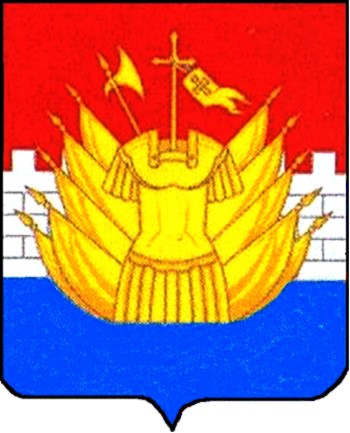 